Application Form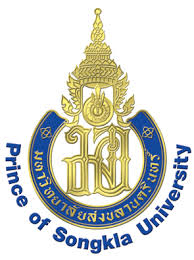 PSU 2020 Thai Cultural CampPrince of Songkla University, Hat Yai CampusJuly 26 –August 8, 2020University _________________________________ Country _____________Contact PersonMr. Mrs. Ms. __________________________ Position ________________Office/Department ________________________________________________Mailing Address __________________________________________________ ___________________________________ Phone _______________________ Email _____________________________Measures for T-shirt sizeParticipating Students(1) Mr. Ms. _____________________________ Nationality _____________Degree: Bachelors  Masters    Majoring in ______________________(field of study)Age ______ Passport No. __________________ Expiry date _______________ Foods/ Allergies/ Medical Conditions____________________________________Mailing Address___________________________________________________ ________________________________________________________________Email________________________ Phone________________ T-shirt Size____  (2) Mr. Ms. _____________________________ Nationality _____________Degree: Bachelors  Masters    Majoring in ______________________(field of study)Age ______ Passport No. __________________ Expiry date _______________ Foods/ Allergies/ Medical Conditions____________________________________Mailing Address___________________________________________________ ________________________________________________________________Email________________________ Phone________________ T-shirt Size____  (3) Mr. Ms. _____________________________ Nationality _____________Degree: Bachelors  Masters    Majoring in ______________________(field of study)Age ______ Passport No. __________________ Expiry date _______________ Foods/ Allergies/ Medical Conditions____________________________________Mailing Address___________________________________________________ ________________________________________________________________Email________________________ Phone________________ T-shirt Size____  (4) Mr. Ms. _____________________________ Nationality _____________Degree: Bachelors  Masters    Majoring in ______________________(field of study)Age ______ Passport No. __________________ Expiry date _______________ Foods/ Allergies/ Medical Conditions____________________________________Mailing Address___________________________________________________ ________________________________________________________________Email________________________ Phone________________ T-shirt Size____  (5) Mr. Ms. _____________________________ Nationality _____________Degree: Bachelors  Masters    Majoring in ______________________(field of study)Age ______ Passport No. __________________ Expiry date _______________ Foods/ Allergies/ Medical Conditions____________________________________Mailing Address___________________________________________________ ________________________________________________________________Email________________________ Phone________________ T-shirt Size____   (for more participants, please add more lines; maximum 10 participants per institution)Please send the completed Application Form, copy of passport & bank transfer slip of all participants to: psu-international@psu.ac.th* bank transfer fees must be covered by the applicant !*please see the Refund Policy on “Details of Program” file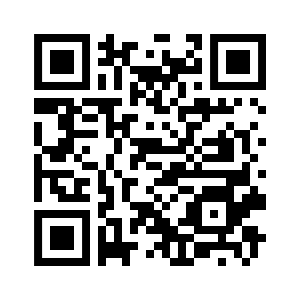 International Affairs Office, Prince of Songkla University15 Karnjanavanich Road, Hat Yai, Songkhla 90110 ThailandPhone: + 66 74 446824 or + 66 74 282253-5Email: psu-international@psu.ac.thwww.interaffairs.psu.ac.th/tcc PSU Thai Cultural Camp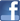 SizeSMFLXLXXLWidth/inch323638424749Length/inch25262728.529.531